Réunion du Conseil d’administration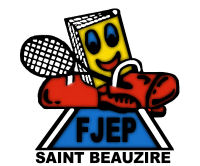 Du 16 janvier 2017Présents : Bernard, Caroline, Dominique, Emilie, François, Jacqueline, Josette, Marie-Hélène, Marion, Michel, Mohamed, Odile, Pascal, Pascale, Pierre-Yves, Rémi, Robert, SergeExcusés : SolangeOrdre du jour :- Approbation du compte rendu de la réunion du 5 décembre 2016 ;- Bilan du Bal country du 10 décembre 2016 ;- Bilan de la compétition des Petits Gym du 14 janvier 2017 ;- Préparation du Loto 2017 ;- Challenge Pastel 2017 ;- Journal du F.J.E.P. (distribution des tournées) ;- Travaux des Commissions ;- Questions diverses.1/ Approbation du compte-rendu de la réunion du 5 décembre 2016Le compte-rendu de la réunion du 5 décembre 2016 est adopté à l’unanimité.2/ Bilan du Bal country du 10 décembre 2016Cette manifestation est à renouveler et à améliorer, notamment prévoir des roulements dans la tenue de la buvette et de la caisse, varier les sandwichs et les desserts proposés…Il faut faire attention à la capacité maximale de la salle. Beaucoup de danseurs se sont déplacés sur la journée.Il faut garder les tickets pour la buvette. Ce système évite la manipulation de monnaie.Cette manifestation a fait un bénéfice de 819,63 €. Concernant les dépenses, plus de 300 € sont demandés par la SACEM. Il aurait fallu indiquer qu‘une seule manifestation avec un seul tarif.3/ Bilan de la compétition des Petits Gym du 14 janvier 2017Cette compétition a réuni 88 enfants, âgés de 4 et 5 ans (moyenne et grande section).Le montage a été efficace, exécuté en une heure, avec l’aide de papas. Il faudrait donc voir pour commencer plus tard et ainsi permettre le déroulement du cours de tir à l’arc.On note une bonne implication des parents. Ils ont d’ailleurs faits des gâteaux.Les dépenses concernent essentiellement l’achat de médailles. Les recettes proviennent de la buvette.Il faut penser à préparer cette compétition en Conseil d’administration. Il faut répartir les rôles, il y a aussi besoin de bénévoles.4/ Préparation du Loto 2017Les lots ont été achetés et les nouveaux cartons, avec la mention du F.J.E.P., ont été commandés.L’état des lieux et la récupération des clés de la salle des fêtes seront assurés par Odile. L’installation débutera le samedi 28 janvier à partir de 9 heures.Le tableau permettant de suivre les numéros tirés sera projeté, via l’utilisation d’un logiciel informatique. L’affichage serait parfait s’il pouvait être aligné par dizaine. Pour ne pas perturber nos joueurs, un double affichage sera effectué cette année.Serge se chargera de l’affichage et Michel animera la soirée.Un des gros lots est un appareil photo réflex. Il faudrait annoncer sa valeur (environ 700 €). Pour les ex aequo, des place pour les Théâtrales serviront de lot de consolation.Une buvette sera proposée. Elle sera tenue par François et Rémi. Des crêpes seront également vendues.Il faut 2 caisses à l’entrée, tenues par Josette, Odile, Dominique et Marie-Hélène. Le début de la soirée est prévu à 20 heures 30, l’ouverture au public se fera à 19 heures 45.5/ Challenge Pastel 2017Il aura lieu le samedi après-midi 18 février pour les archers licenciés. La fiche d’inscription n’a pas encore été diffusée. Un point sera fait lors de la prochaine réunion du Conseil d’administration.6/ Journal du F.J.E.P. Le prochain numéro sera distribué avant les Théâtrales, au mois d’avril.Les différentes tournées sont revues. Il faut penser à compter les boîtes aux lettres pour imprimer au plus juste le nombre d’exemplaires.7/ Travaux des CommissionsSuite au renouvellement du Conseil d’administration, de nouvelles commissions ont été formées. Faute de temps, toutes ne se sont pas encore réunies. Des réunions de travail devraient être programmées prochainement. D’autre part, compte tenu du calendrier (Théâtrales et élections), il n’y aura pas de rallye du 1er mai organisé cette année. Prochaine édition en 2018.8/ Questions diversesSection CéramiqueLe Conseil d’administration est informé d’un accrochage entre Claude et Muriel lors d’une séance de la section céramique. Claude a donné sa démission et Muriel a été désignée responsable de cette section. Une rencontre entre les membres de la section et des membres du bureau est prévue le lundi 23 janvier 2017.Trophée des ChampionsLa récompense décernée par la Mairie a été attribuée, pour le F.J.E.P., à François (trophée d’honneur. Un mail de Marion avait été envoyé à tous les animateurs et à tous les responsables de sections durant les vacances de Noël pour connaître les personnes susceptibles d’être distinguées pour l’année 2016.Pour l’an prochain, il faudra prévoir d’en parler en septembre pour qu’on soit prêt en 12.2016.Cours de Tir à l’arcLes cours de Tir à l’arc ont été annulés :Le 14/01 – Compétition Petits GymLe 21/01 – Foot en salleLe 4/02 – Foot en salle (il est demandé à ce que le matériel soit démonté et rangé, rendez-vous à 18 heures le vendredi pour le faire)EscaladeUne formation de monitorat serait nécessaire. Elle pourrait permettre l’ouverture d’un nouveau créneau. De même, un nouveau point fixe permettrait d’ouvrir une nouvelle voie.La section souhaiterait également organiser une sortie à Lyon dans une salle dédiée à l’escalade. L’entrée est de 10 € pour les enfants et 15 € pour les adultes. Le coût est estimé entre 300 et 500 €. Le Conseil d’administration participera au financement.La question est posée de demander également une contribution aux participants. Après en avoir débattu, le Conseil d’administration valide le principe de cette contribution (16 voix POUR et 2 voix CONTRE) et la fixe, à l’unanimité, à 5 €.Pierre-Yves ne pouvant plus se déplacer à l’escalade, Josette devient la nouvelle référente de la section.Randonnée Pot au feuLe C.C.A. demande un prêt de matériel pour le dimanche 19 février 2017, comme les années précédentes.U.F.O.L.E.P.Le Comité départemental remercie le F.J.E.P. concernant son don pour les réfugiés. Encore une trentaine de jeunes sont encore dans le Puy-de-Dôme. Il demande également si une animation serait possible une dimanche par la section Tir à l’arc.MatérielIl manque des torchons à la salle du foyer. Le barnum a été remis à la salle des sports.Amicale Laïque de ViscomtatElle demande le prêt de la poursuite et quelques pendrillons pour le samedi 10 juin 2017.DanseUn horaire a été déplacé. Un cours est donné le jeudi entre 18 et 19 heures.Conseil départementalLe Conseil départemental nous adresse ses meilleurs vœux et offre à tous les responsables de sections des agendas.********Prochaine réunion du Conseil d’administration = Lundi 13 Février 2017 à 20 heures 30